Mögliche Gesprächsinhalte zur Vorbereitung
Allgemeines Personal und Führungskraft 
Info: Die Links führen Sie zu den entsprechenden Vereinbarungen.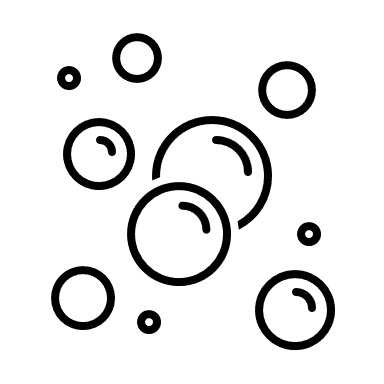 Anhang: Beispiele für Zielvereinbarungen Übernahme der Aufgaben XXX im Zeitraum XXX im Rahmen der Planung und Organisation des Kongresses XXX.Besuch der Fortbildungen „Fit in Finance“ sowie „SAP Budgetberichte“ und anschließend Verwaltung des Zahlungsverkehrs und des Institutsbudgets der Organisationseinheit in Eigenverantwortung.Umstellung der Homepage der Organisationseinheit auf das aktuelle Content-Management-System der Universität bis zum XXX.Einhaltung der Bearbeitungszeit bei E-Mails an Studierende von maximal XXX Stunden ab sofort. ArbeitssituationArbeitssituationArbeitsaufgabenRückblick auf Aufgaben und vereinbarte Ziele des Vorjahres Einschätzung der Qualität und Quantität der Arbeit Zufriedenheit mit den Handlungs- und EntscheidungsspielräumenZusammenarbeit mit Kolleg:innen und DrittenRahmenbedingungenArbeitszeit: Urlaubs- und Zeitguthaben, HomeofficeBei Bedarf: Gesundheit z. B. Zeitmanagement, ResilienzVereinbarkeit Beruf und Familie z.B. Kinderbetreuung, Pflege von AngehörigenAusstattung und Sicherheit z. B. Ergonomie am Arbeitsplatz und Datenschutz Info: Ergonomie, hochschuleundfamilie, Homeoffice, Gesundheit und Sicherheit am Arbeitsplatz, Urlaubsverbrauch, uni innsbruck | gut drauf!, Wiedereingliederungsteilzeit Entwicklung der Arbeits-ergebnisse und -ziele für das kommende Jahr VerbesserungsmöglichkeitenUmsetzung/Anwendung der absolvierten Fortbildungen Vereinbarung von Arbeitszielen für das nächste JahrInfo: Coaching für Führungskräfte, Coaching für Mitarbeitende, FortbildungNotizen: Notizen: FörderungFörderungPersönliche und berufliche Weiterentwicklung Wünsche und Erwartungen im Rahmen des derzeitigen Aufgabengebietes und hinsichtlich der weiteren EntwicklungÜbernahme von temporären Projekten und Funktionen sowie Mitarbeit in Gremien wie AKG, Betriebsrat, Sicherheitsvertrauens-person u.a.FortbildungswunschInfo: Dienstreise, FortbildungNotizen: Notizen: Führung und ZusammenarbeitFührung und ZusammenarbeitInformationsflussRückmeldungenTeamklima(Un)Zufriedenheit mit Arbeitsklima Informationsfluss/ArbeitsanweisungenMitwirken bei EntscheidungenRückmeldung und UnterstützungAnerkennung guter Leistungen und konstruktive KritikFührungsverhaltenIdeen für VeränderungenNotizen: Notizen: Bei geplantem Ausscheiden oder Veränderung des Beschäftigungsausmaßes Bei geplantem Ausscheiden oder Veränderung des Beschäftigungsausmaßes ArbeitszeitÄnderungswünsche beim BeschäftigungsausmaßGeplanter Zeitpunkt des Ausscheidens: befristeter Dienstvertrag, Inanspruchnahme von Mutterschutz, Karenz, Bildungskarenz, Altersteilzeit, Erreichen des Pensionsantrittsalters, u. a.Info: Altersteilzeit, Bildungskarenz, Elternkarenz, Pension, SabbaticalAufgabenbereich und Wissensweitergabe Berufliche Ziele/Wünsche für die verbleibende Zeit Änderungen und Übernahme/Weitergabe von Aufgaben/VerantwortungNotizen: Notizen: 